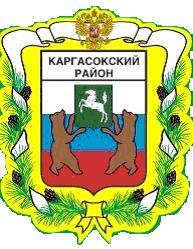 МУНИЦИПАЛЬНОЕ ОБРАЗОВАНИЕ «Каргасокский район»ТОМСКАЯ ОБЛАСТЬАДМИНИСТРАЦИЯ КАРГАСОКСКОГО РАЙОНАВ соответствии с пунктом 6 Регламента проведения Администрацией Каргасокского района ведомственного контроля в сфере закупок товаров, работ, услуг для обеспечения муниципальных нужд муниципального образования «Каргасокский район», утвержденного распоряжением Администрации Каргасокского района от 29.12.2017 №733 «Об утверждении Регламента проведения Администрацией Каргасокского района ведомственного контроля в сфере закупок товаров, работ, услуг для обеспечения муниципальных нужд муниципального образования «Каргасокский район»1. Утвердить План проведения мероприятий ведомственного контроля в сфере закупок товаров, работ, услуг для обеспечения муниципальных нужд муниципального образования «Каргасокский район» на 2021 год (далее – План) согласно приложению к настоящему распоряжению.2. Отделу правовой и кадровой работы Администрации Каргасокского района обеспечить проведение мероприятий ведомственного контроля в соответствии с Планом, утвержденным настоящим распоряжением.3. Официально опубликовать (обнародовать) настоящее распоряжение в установленном порядке.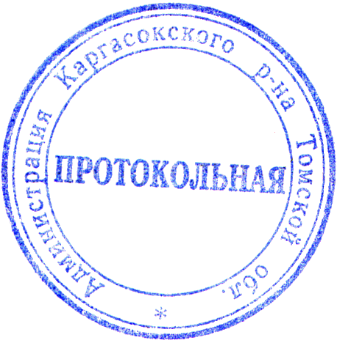 Глава Каргасокского района                                                                                  А.П. АщеуловТимохин В.В.22297УТВЕРЖДЕНраспоряжением АдминистрацииКаргасокского районаот 22.01.2021 № 35ПриложениеПланпроведения мероприятий ведомственного контроля в сфере закупок товаров, работ, услуг для обеспечения муниципальных нужд муниципального образования «Каргасокский район» на 2021 годРАСПОРЯЖЕНИЕРАСПОРЯЖЕНИЕРАСПОРЯЖЕНИЕРАСПОРЯЖЕНИЕ22.01.2021№ 35с. Каргасокс. Каргасокс. КаргасокОб утверждении Плана проведения мероприятий ведомственного контроля в сфере закупок товаров, работ, услуг для обеспечения муниципальных нужд муниципального образования «Каргасокский район» на 2021 годОб утверждении Плана проведения мероприятий ведомственного контроля в сфере закупок товаров, работ, услуг для обеспечения муниципальных нужд муниципального образования «Каргасокский район» на 2021 год№ проверки в ПланеСведения об объектах контроля(наименование, ИНН, ОГРН объекта контроля, его адрес)Вид мероприятия ведомственного контроляДата начала проведения проверки - Дата окончания проведения проверки1Управление образования, опеки и попечительства муниципального образования «Каргасокский район», ИНН 7006000225, ОГРН 1027000615476, адрес: 636700, Российская Федерация, Томская область, Каргасокский район, с. Каргасок, ул. Октябрьская, д. 97Документарная проверка01.03.2021 – 15.03.2021